SAKARYA UYGULAMALI BİLİMLER ÜNİVERSİTESİLİSANSÜSTÜ EĞİTİM VE ÖĞRETİM YÖNETMELİĞİSENATO ESASLARIAmaçMADDE 1 – (1) Bu Senato Esasları Sakarya Uygulamalı Bilimler Üniversitesi Lisansüstü Eğitim Enstitüsü ile yürütülen lisansüstü eğitim programlarına başvuru, kabul ve kayıt ile ilgili genel ve özel koşullara ait uygulama esaslarını, “Yükseköğretim Kurulu Lisansüstü Eğitim ve Öğretim Yönetmeliği” ile “SUBÜ Lisansüstü Eğitim ve Öğretim Yönetmeliği”nde belirtilmiş ilkeler çerçevesinde tanımlar.TanımlarMADDE 2 – (1) Bu Senato Esaslarında geçen:AKTS: Avrupa Kredi Transfer Sistemi’ni,ALES: Akademik Personel ve Lisansüstü Eğitimi Giriş Sınavı’nı,EABD: Enstitü Ana Bilim Dalı’nı,ç) EK: Enstitü Kurulu’nu,EYK: Enstitü Yönetim Kurulu’nu,Dönem Projesi: Tezsiz yüksek lisans programı öğrencilerince hazırlanacak proje çalışmasını,Dış Kaynaklı Proje: Üniversite senatosunca kabul ve ilan edilen kaynaklardan alınan projeleri,LEÖY: Lisansüstü Eğitim ve Öğretim Yönetmeliğini,ğ) Program: Yüksek lisans, doktora unvanlarına yönelik belirli sayıda ve belirli içerikte zorunlu ve seçmeli dersler ile doktora yeterlik, tez ve uygulamalarını,Rektörlük: Sakarya Uygulamalı Bilimler Üniversitesi Rektörlüğü’nü,	ı) SUBÜ: Sakarya Uygulamalı Bilimler Üniversitesi’ni,BYS: Bilgi Yönetim Sistemi,Senato: Sakarya Uygulamalı Bilimler Üniversitesi Senatosu’nu,Tez: En az 54 AKTS karşılığı olan yüksek lisans tez çalışmasını ve en az 126 AKTS karşılığı olan doktora tez çalışmasını,ÖYP: Öğretim Elemanı Yetiştirme Programı’nı,Ders/Tez/Proje Danışmanı: Enstitüde kayıtlı öğrenciye ders dönemlerinde ve tez/proje çalışmalarında rehberlik etmek üzere EYK tarafından atanan öğretim elamanını,Uzmanlık Alanı Dersi: Danışman öğretim üyesinin bilimsel bilgi ve deneyimlerinin aktarılması, öğrencilere bilimsel etik ve çalışma disiplininin, güncel literatürü izleyebilme ve değerlendirebilme yeteneğinin kazandırılması, tez çalışmalarının bilimsel temellerinin oluşturulması ve yürütülmesi için uygulanacak teorik bir dersi,Bilimsel Araştırma Yöntemleri ve Seminer / İleri Araştırma Yöntemleri ve Seminer Dersleri: Yüksek lisans / Doktora öğrencilerinin, bilimsel araştırma yapma, makale yazma teknikleri, etik ilkeler, tez konuları ile kendi alanları hakkında yapacakları sunum ve çalışmaları kapsayan, alanı ile ilgili güncel ve eğitim öğretim sürecine katkı sağlayacak bir çalışmayı topluluk önünde anlatabilme ve tartışabilme yeteneğini ölçen, teorik zorunlu dersi,ö) Üniversite: Sakarya Uygulamalı Bilimler Üniversitesini,YDS: Yabancı Dil Sınavı’nı,YÖK: Yükseköğretim Kurulu’nuifade eder.Lisansüstü Programlarda Koşul ve Kontenjan BelirlenmesiMADDE 3 – (1) EABD başkanı ilgili dönem için öğrenci alınacak programları BYS üzerinden belirler, programlarda danışmanlık görevi yürütecek öğretim üyelerini ve program koşullarını tanımlar veya günceller. Lisansüstü program öğrenci kontenjanları EABD başkanlığı tarafından belirlenir.Koşul ve kontenjanlar EK kararı ve Senato onayı ile Enstitü internet sitesinde ilan edilir.Koşul ve kontenjan işlemleri sadece Senato tarafından belirlenen tarihlerde yapılır.Adaylarda Aranacak KoşullarMADDE 4 – (1) Adayların lisansüstü programlara başvurabilmesi için Senato tarafından kabul edilen programlardan kesin kayıt tarihine kadar mezun durumda olması gerekir.Tezli yüksek lisans programlarında ALES puanı, başvurduğu programın ilan edilen ALES puan türünden en az “55” puan olmak şartı ile EABD başkanlığı tarafından belirlenir.Doktora programında ALES puanı, başvurduğu programın ilan edilen ALES puan türünden en az “60” puan olmak şartı ile EABD başkanlığı tarafından belirlenir.Tezsiz yüksek lisans programlarına başvuracak adaylardan ALES şartı aranmaz.ç) Lisans derecesiyle doktora programına başvuranların lisans mezuniyet not ortalamalarının “4” üzerinden en az “3” veya muadili bir puan olması ve ALES’ten başvurduğu programın puan türünde en az 80 puan almaları gerekir.Uluslararası düzeyde kabul gören GRE ve GMAT puanları ALES eş değeri olarak kullanılabilir.Tezli yüksek lisans programına öğrenci kabulünde yabancı dil giriş şartı (en az 50) olarak belirlemek isteyen EABD Başkanlıkları ilgili kurul kararı ile bağlı olduğu enstitüye başvurur ve EK kararı ile belirlenir.Doktora ve sanatta yeterlik programlarına başvuran adayların YDS’den en az “55” puan veya Üniversitelerarası Kurul tarafından kabul edilen bir yabancı dil sınavından bu puan muadili bir puan almaları gerekir.EABD başkanlıkları isterlerse daha yüksek bir yabancı dil puanı isteyebilir.ğ) Doktora/sanatta yeterlik/tıpta uzmanlık/diş hekimliğinde uzmanlık/veteriner hekimliğinde uzmanlık/eczacılıkta uzmanlık mezunlarının yüksek lisans ve doktora programlarına başvurularında ALES şartı aranmaz. Mezun olduğu lisansüstü programa girişteki puan türü veya uzmanlık alanı dikkate alınmaksızın ALES başarı puanı 70 olarak kabul edilir.Başvuruların DeğerlendirilmesiMADDE 5 – (1) Lisansüstü programlarına yapılan başvurular ilgili EABD başkanlığı tarafından aşağıdaki şekilde değerlendirilerek sıralama yapılır.Tezli yüksek lisans programına öğrenci kabulünde başarı değerlendirmesi:ALES notunun %50’si,Bilim sınavı notunun %25’i,Lisans mezuniyet notunun %25’i,Tezsiz yüksek lisans programına öğrenci kabulünde başarı değerlendirmesi:Lisans mezuniyet notu,Doktora programına öğrenci kabulünde başarı değerlendirmesi:ALES notunun %50’si,Bilim sınav notunun %25’i,Yüksek lisans mezuniyet notunun %25’i, dikkate alınarak belirlenir.Değerlendirme Sonuçlarının Belirlenmesi ve İlanıMADDE 6 – (1) İlgili EABD başkanlığınca yapılacak bilim sınavı notu “100” üzerinden “50” altında olan adaylar başarısız sayılır.Bilim sınavı sonucu doğrusal orantı ile “4”lük sisteme çevrilir.Yüksek lisans programlarında bilim sınavı yazılı sınav ve/veya mülakat olarak yapılabilir, doktora programlarında yazılı ve mülakat olarak yapılır.Yazılı sınav ve mülakatın beraber yapılması halinde katkıları eşittir.Bilim sınavına girmeyen aday başarısız sayılır ve kayıt hakkı kazanamaz. Bilim sınavının mazeret sınavı yapılmaz.Doktora programlarında başarı değerlendirme notu “2,75”in altında olan adaylar başarısız sayılır.Başvurularda Üniversitelerarası Kurul tarafından muadil olarak kabul edilen sınav puanları YÖK’ün belirlediği çevirim tablolarına göre hesaplanarak değerlendirmeye alınır.Başvurularda mezuniyet notu (eğitimi süresince üniversitesinin kullandığı not sistemi) “4”lük sistemin haricinde ise adayın mezuniyet notu YÖK’ün belirlediği not çevirim tablosuna göre hesaplanarak değerlendirmeye alınır.Jürilerin BelirlenmesiMADDE 7 – (1) Sınav jürileri, ilan edilen her program için EABD başkanlığı tarafından teklif edilen “dokuz” öğretim üyesi arasından, EYK tarafından “üç” asıl, “iki” yedek üye belirlenir. Bilim sınavı ilgili EABD başkanlığı tarafından yapılır.Bütünleşik Programlara Öğrenci KabulüMADDE 8 – (1) Bütünleşik yüksek lisans ve Bütünleşik doktora programları ile ilgili süreçler EK tarafından belirlenmiş olan uygulama esaslarına göre yürütülür.İş Deneyimli Öğrenci KabulüMADDE 9 – (1) Yüksek lisans ve doktora programlarına İş Deneyimli Öğrenci kabulü ile ilgili süreçler EK tarafından belirlenmiş olan uygulama esaslarına göre yürütülür.Bilimsel Hazırlık Programına Öğrenci KabulüMADDE 10 – (1) Adayların eksikliklerini gidermek amacıyla ilgili EABD başkanlığı tarafından bilimsel hazırlık programı açılabilir.Bilimsel hazırlık programında alınacak dersler ve toplam kredi miktarı ilgili EABD başkanlığı tarafından belirlenir.Bilimsel hazırlık programında alınması gereken zorunlu dersler, yüksek lisans programları için lisans programlarından, doktora programları için lisans veya yüksek lisans programlarından alınabilir. Bilimsel hazırlık programı farklı alanlardan veya aynı alandan olsa bile farklı yükseköğretim kurumlarından gelen öğrencilere uygulanabilir.Bilimsel Hazırlık Programında alınan dersler ilgili lisansüstü programını tamamlamak için gerekli görülen derslerin yerine geçemez, mezuniyet not durum belgesinde gösterilir, ağırlıklı not ortalamasına katılmaz ve kredi yükünden sayılmaz.Bilimsel Hazırlık Programına alınan öğrenci, bilimsel hazırlık derslerinin yanı sıra ilgili EABD başkanlığının önerisi ve EYK onayı ile lisansüstü programa yönelik dersler de alabilir. Bilimsel hazırlık programına kayıtlı olup da lisansüstü programdan ders alan öğrencinin lisansüstü program süresi başlatılır. Bilimsel Hazırlık programını başarı ile tamamlayamayan öğrenci, yüksek lisans programında tez aşamasına, doktora programında yeterlik aşamasına geçemez. Bilimsel hazırlık programı ile ilgili ders kaydı, devam, sınavlar, ders notları, derslerden başarılı sayılma koşulları, ders tekrarı gibi konularda öğrenim gördüğü ilgili programın esasları uygulanır.Bilimsel hazırlık programında alınacak dersler ve toplam kredi miktarı ilgili EABD başkanlığı tarafından bölüm kurulu kararı ile önerilir ve EYK kararı ile onaylanır.Bilimsel hazırlıkta geçirilecek süre en fazla iki yarıyıl olup, yaz öğretimi bu süreye dâhil edilmez. Bu süre sonunda bilimsel hazırlık derslerinden başarılı olamayan öğrencinin enstitü ile ilişiği kesilir.Özel Öğrenci KabulüMADDE 11 – (1) Bir yüksek lisans, doktora ya da sanatta yeterlik programına kayıtlı olan öğrenciler, diğer yükseköğretim kurumlarındaki lisansüstü derslere kayıtlı olduğu EABD Başkanlığının onayı ile özel öğrenci olarak kabul edilebilir. Lisansüstü derslere kabul edilen öğrencilerin özel öğrenci olarak aldığı ve başarılı olduğu derslerin muafiyet işlemleri kayıtlı olduğu EABD Başkanlığı kararı ve EYK onayı ile yürütülür.Dereceye Giren Öğrenci KabulüMADDE 12 – (1) Tezli yüksek lisans programları için dereceye giren öğrenci kontenjanı EABD tarafından belirlenir ve her yarıyıl için “üç” öğrenci ile sınırlıdır. Başvuruları başvuru takviminde belirlenen süre içinde “Dereceye Giren Öğrenci Başvuru Formu” ile alınır.Öğrenim gördükleri lisans programını birinci, ikinci veya üçüncülük derecesiyle bitiren Sakarya Uygulamalı Bilimler Üniversitesi mezunları Lisans Eğitimlerinin devamı niteliğindeki programın istediği minimum şartları sağlamaları halinde kontenjan dışı kabul edilir. Disiplinler arası veya Lisans programı olmayan EABD’nda başvuru şartları, EABD tarafından belirlenir.Herhangi bir nedenle Enstitü ile ilişiği kesilen öğrenci bu haktan tekrar yararlanamaz.Dereceye Giren Öğrenci kabulü ve başarı değerlendirmesi;ALES notunun %50’si,Mezuniyet notunun %50’si dikkate alınarak belirlenir.Özel Şartlı Öğrenci KabulüMADDE 13 – (1) Özel şartlı öğrenci kontenjanları tezli yüksek lisans programları için açılır ve aşağıdaki şartları sağlayan adaylar başvurabilir; Birinci derecede şehit yakını veya gazi olanlar,Çalışma güçlerinin en az %40’ından yoksun olan engelli adaylar,Avrupa şampiyonası, Dünya şampiyonası veya olimpiyat oyunlarında ilk üç dereceye girmiş olan milli sporcular,İlgili alanda düzenlenmiş olan bir ulusal veya uluslararası yarışmada ilk üç dereceye girmiş olanlar (Spor bilimleri ile ilgili alanlar iii. maddeye tabidir),Lisans öğrenimi sırasında, bir dış kaynaklı (TÜBİTAK vb.) projede bursiyer olarak görev almış olanlar.Başvurular belirlenen süreler içinde “Özel Şartlı Öğrenci Başvuru Formu” ile alınır.Şehit yakını, gazi ve engelli adaylar dışındaki öğrenci kabulü ve başarı değerlendirmesi:ALES notunun %50’si, Mezuniyet notunun %50’si dikkate alınarak EABD başkanlığının değerlendirmesi ve EYK kararı ile gerçekleşir. Şehit yakını, gazi ve engelli adayların başvuruları EABD başkanlığınca ayrıca değerlendirmeye alınır.Uluslararası Öğrenci KabulüMADDE 14 – (1) Yüksek lisans ve doktora programlarına uluslararası öğrenci başvuruları her yarıyıl için başvuru takviminde belirlenen süre içinde “Uluslararası Öğrenci Başvuru Formu” ile alınır.Uluslararası öğrenci kontenjanları her program için ilgili EABD başkanlığı tarafından belirlenir.Yüksek lisans ve doktora programlarına başvuran uluslararası öğrenci adaylarından yabancı dil şartı aranmaz.Uluslararası öğrenci adaylarından ALES şartı aranmaz.Uluslararası öğrenciler katkı payı ödemekle yükümlüdür. YÖK Burs programları kapsamında kayıt yaptıran öğrenciler katkı payı ödemekle yükümlü değildir.Adaylar, istenilen belgeleri süresi içinde enstitüye vererek kesin kayıtlarını yaptırırlar.Uluslararası öğrencilerin, Türkçe yeterlik belgesi olmaması durumunda EYK kararı ile Türkçe Hazırlık Sınıfına alınırlar, başarılı olan öğrenciler lisansüstü programlardan ders alır.Uluslararası öğrenci kabulü ve başarı değerlendirmesi: Başarı sıralaması, mezuniyet not ortalamaları esas alınarak EABD başkanlığının değerlendirmesi ve EYK kararı ile gerçekleşir.Yatay Geçiş İle Öğrenci KabulüMADDE 15 – (1) EABD başkanlığının teklifi, EK kararı ve Senatonun onayı ile belirlenerek, eğitim-öğretim dönemi başından önce ilan edilir. Bu ilanda başvuru tarihleri, başvuru koşulları ve kontenjanları yer alır. Yatay geçiş başvuruları akademik takvimde belirlenen süre içinde “Yatay Geçiş Başvuru Formu” ile alınır. Yatay geçiş kontenjanı, tezli yüksek lisans ve doktora programları için EABD başkanlıklarının görüşü doğrultusunda belirlenir.  Başvuru şartları;Başka bir yükseköğretim kurumundaki aynı lisansüstü programda kayıtlı olup ve en az bir yarıyılını tamamlamış olmak,Başarısız dersi (devamsızlık sebebi de dâhil) bulunmamak ve en az 3,00 not ortalamasına sahip olmak,Disiplin cezası (yurtiçi) almamış olmak,Senato Esasları 4. maddede belirtilen başvuru koşullarını sağlamak,Uluslararası öğrenciler için Senato Esasları 13. maddede belirtilen başvuru koşullarını sağlamak,Tezsiz yüksek lisans programından tezli yüksek lisans programına başvuran adaylar için; en az 30 AKTS’lik ders yükünü tamamlamış olmak.  Başvuruda istenen evraklar;Yatay Geçiş Başvuru FormuDiploma veya mezuniyet belgesiÖğrenci Belgesi ve Not Döküm BelgesiYabancı dil belgesi (başvurulan programda yabancı dil şartı olması halinde) Uluslararası öğrenciler için Türkçe yeterlik belgesi   Disiplin cezası almadığına dair belge    Ders içerikleri Pasaport veya Öğrenim meşruhatlı giriş vizeli pasaport örneği (Uluslararası öğrenciler için) Başarı Değerlendirmesi;Başarı sıralaması, öğrencinin bulunduğu programdaki “Not Dökümü” (ağırlıklı genel not ortalaması) esas alınarak yapılır.Tezsiz yüksek lisans programından tezli yüksek lisans programına öğrenci kabulünde, ALES notunun % 50’si ve öğrenim gördüğü tezsiz programdaki not ortalamasının % 50’si dikkate alınarak kontenjan dahilinde başarı değerlendirme notuna göre sıralama yapılır.Yatay geçişi kabul edilen öğrenci, kabul edildiği yarıyılının katkı payı ve öğrenim ücretini ödemek zorundadır.Tezli ve tezsiz yüksek lisans programlarından EABD başkanlığının görüşü ve EYK kararı ile tezsiz programlara yatay geçiş ile öğrenci kabul edilir.Başka bir üniversitede öğrenim görmekteyken üniversitemizde Arş. Gör. kadrosuna atanan veya enstitümüzde kadrosunun bulunduğu programı açık olmadığından başka bir programda öğrenim gören araştırma görevlileri, kadrosunun bulunduğu lisansüstü programın açılması halinde EYK kararı ile, başka bir şart aranmaksızın yatay geçiş hakkı kazanırlar. İntibak;Öğrencinin; öğrenim süresi, alacağı dersler EABD başkanlığınca belirlenip EYK tarafından karara bağlanır.Yatay geçişi kabul edilen öğrenciler, başarılı oldukları her yarıyıl için 6 AKTS kredilik Uzmanlık Alanı Dersinden başarılı olmuş sayılırlar.İlan edilen kontenjan sayısı kadar aday, kesin kayıt yaptırmaları için enstitü internet sayfasında ilan edilir.Asıl listede yer alan adaylardan kayıt yaptırmayanların yerine, ilan edilen gün ve saatte, yedek listeden kontenjan tamamlanana kadar başarı sıralamasına göre kayıt alınır.Ders ve Yeni Danışmanlık Yükü Verilecek Öğretim Üyelerinde Aranacak Akademik Faaliyet KriterleriMADDE 16 – (1) Bir öğretim üyesinin SUBÜ Lisansüstü programlarında ders verebilmesi ve yeni bir Tez danışmanlığı alabilmesi için aşağıdaki kriterlerden en az birini son iki yıl içerisinde sağlamış olması gerekmektedir;Hakemli bilimsel dergilerde makale,Bilimsel toplantılarda sunulmuş ve tam metni basılmış bildiri,Yurtiçi veya yurtdışında yayımlanmış kitap veya kitap bölüm yazarlığı, kitap çevirisi,Uzmanlık Alanı dersi hariç iki dönem üst üste lisansüstü programlarda ders açılması için öneri,(2) Bir öğretim üyesinin Tez danışmanlık yükü tezli yüksek lisans ve doktora programlarında aktif pasif toplam 14’ tür. Tezsiz yüksek lisans programlarında en fazla 16’dır. Ancak, Yükseköğretim Kurulu ile yapılan protokol dâhilinde ve üniversite sanayi işbirliği çerçevesinde yürütülen tezli yüksek lisans ve doktora programları için 21, tezsiz yüksek lisans programları için 24’tür. Bu sınırın altına düşene kadar öğretim üyelerine yeni tez danışmanlığı verilmez.	KayıtMADDE 17 – (1) Lisansüstü programlara giriş sonuçları EYK kararı ile kesinleşir ve enstitü internet sayfasında ilan edilir.Öğrenci olmaya hak kazanan adayların kayıtları, başvuru takviminde belirtilen tarihlerde yapılır.Adaylar, kayıt için gerekli belgeleri süresi içinde enstitüye vererek kesin kayıtlarını yaptırır.Süresi içinde kesin kayıtlarını yaptırmayan adaylar, mazeretleri dikkate alınmaksızın kayıt haklarını kaybederler.İlgili programlarda boş kontenjan kalması durumunda Başvuru Takviminde belirtilen tarihler arasında yedek kayıt yönergesine göre yedek öğrenci kayıtları yapılır.Birinci yedek öğrenci kaydında asil listedeki öğrenciler, ikinci yedek öğrenci kayıtlarında ise asil listedeki ve birinci yedek listesindeki öğrenciler kayıt yaptıramaz.Lisansüstü programlara başvuran adayların başarı puanlarının denkliği halinde sırasıyla, ALES puanı, bilim sınavı puanı ve mezuniyet notuna bakılır.Tezsiz yüksek lisans programlara başvuran adayların başarı puanlarının denkliği halinde yaşı küçük olana bakılır.Kesin kayıt işlemini tamamlayan öğrenciler akademik takvimde belirtilen kayıt yenileme tarihleri arasında ders kaydını yapmak zorundadır.Kayıt Yenileme / Derse YazılmaMADDE 18 – (1) Öğrencilerin lisansüstü programa ilk kayıt yaptırdığı tarihten itibaren kayıt yenileyip yenilemediğine bakılmaksızın geçirdiği tüm yarıyıllar azami öğrenim süresine sayılır.Öğrenciler her yarıyıl akademik takvimde belirlenen tarihlerde kayıtlı oldukları programın öğrenim sürelerini aşmaları durumunda katkı payı ve/veya öğrenim ücretini ödemek zorundadır. Kayıt yenileyecek tüm öğrenciler Akademik Takvimde belirtilen tarihlerde ders / Uzmanlık Alanı / Bilimsel Araştırma Yöntemleri ve Seminer dersi, tez/proje dersi yazılma işlemini yapmak zorundadır.Sektörde Araştırma Eğitimi dersini, sadece alanıyla ilgili kamu veya özel sektörde çalışmakta olan öğrenciler seçebilir. Öğrenciler alacağı derslerin en çok iki tanesini, lisans öğrenimi sırasında almamış olması koşulu, danışman onayı ve EYK kararı ile lisans derslerinden seçilebilir.Tezli yüksek lisans, doktora ve sanatta yeterlik programlarındaki öğrencilerin tez/yeterlik aşamasına geçebilmesi için, EABD Başkanlığının öngördüğü zorunlu ve seçimlik en az “48” AKTS kredilik dersten başarılı olmasının yanı sıra, en az iki Uzmanlık Alanı dersi (12 AKTS kredi) ile birlikte toplam 60 AKTS kredilik dersten başarılı olmak zorundadır.Danışman öğretim üyesi kendisine tanınan süre içerisinde, öğrencinin seçmiş olduğu dersleri onaylar. Gerekli gördüğü durumlarda öğrencinin seçmiş olduğu derslerin değiştirilmesini önerebilir.Danışmanın kendisine tanınan süre içerisinde onaylama işlemini gerçekleştirmemesi durumunda öğrencinin seçmiş olduğu dersler otomatik olarak kesinlik kazanır.Öğrenci, ortak danışmanı bulunması durumunda, Uzmanlık Alanı dersini birinci danışmanından alır.Kayıt yenileyemeyen öğrencilerin mazeret başvuruları akademik takvimde belirtilen süre içinde alınır. Sağlık, doğal afet, tutukluluk, mahkûmiyet ve EYK tarafından kabul edilebilecek diğer nedenlerle özel durumlarını belgeleyen öğrencilerin mazeretleri EYK tarafından değerlendirilir. Süresi dışındaki başvurular değerlendirmeye alınmaz. Kayıt yenilemeyen öğrenci kayıt yenilemediği dönemde öğrencilik haklarından yararlanamaz ve kayıt yenilemediği dönem öğrenim süresinden sayılır.Tez aşamasındaki yüksek lisans ve doktora öğrencilerinin kayıt yenileme işlemleri, Akademik Takvimdeki derse yazılma döneminde “Uzmanlık Alanı Dersi”ne yazılarak gerçekleşir.Kayıt yenilemeyen öğrenciler kayıt yenilemedikleri dönemlerde yeterlik, tez önerisi, tez izleme sınavlarına katılamazlar ve dönem sonunda tezlerini teslim edemezler.Kayıt yenileyip tez öneri ve tez izleme sınavları yapmayan öğrenciler ilgili dönemde başarısız sayılırlar.	Farklı Üniversiteden Ders Alma:MADDE 19 – (1) Öğrenciler, kayıtlı olduğu enstitüde açılmamış olmak kaydı ile farklı üniversitede açılmış olan lisansüstü derslere de yazılabilir. Farklı üniversiteden ders alma işlemi, öğrencinin danışmanın uygun görüşü ve EABD Başkanının onayını içeren, “Farklı Üniversiteden Ders Alma Formu” ve EYK kararı ile gerçekleşir. Öğrenciler, farklı üniversitelerden en fazla iki ders alabilir. Danışmanın gerekçeli önerisi, EABD Başkanın onayı ve EYK kararı ile kayıtlı olduğu enstitüden alınması gereken ders sayısı farklı olarak belirlenebilir. Uzaktan Eğitim/II. Öğretim Programlarından Ders Alma:MADDE 20 – (1) Tezli yüksek lisans ve doktora programlarına kayıtlı öğrenciler, senato tarafından tezsiz yüksek lisans programları için belirlenen üçüncü yarıyıl ücretini ödemek kaydıyla tezsiz yüksek lisans programlarından en fazla 2 ders EYK kararı ile alabilir.Tezli yüksek lisans ve doktora programlarına kayıtlı öğrenciler, Üniversite senatosunca II. Öğretim tezli yüksek lisans programları için belirlenen, üçüncü yarıyıl ve sonraki yarıyılların ücretini ödemek kaydıyla II. Öğretim tezli yüksek lisans programlarından EYK kararı ile ders alabilirler. II. Öğretim ve Uzaktan eğitim tezsiz yüksek lisans programlarına kayıtlı öğrenciler farklı tezsiz yüksek lisans programlarından en fazla 3 ders alabilir. Zorunlu durumlarda alınabilecek ders sayısı EYK kararı ile belirlenir.Derslerin AçılmasıMADDE 21 – (1) Bir dersin bir yarıyılda açılabilmesi için o derse tezli yüksek lisans ve doktora programlarında en az “üç”, tezsiz yüksek lisans programlarında en az “on beş” öğrencinin kayıtlı olması gerekir. Bu şartın sağlanamadığı durumlarda EABD başkanlığının talebi ve EYK kararı ile o ders daha az öğrenci ile de açılabilir.(2) Uzmanlık Alanı dersinin bir yarıyılda açılabilmesi için o derse en az “bir” öğrencinin kayıtlı olması gerekir.Açılmayan Ders Yerine Derse YazılmaMADDE 22 – (1) Derse yazılma işlemleri sonunda akademik takvimde belirlenen tarihte açılan/açılmayan dersler ilgili enstitülerin internet sayfalarında ilan edilir. İlan edilen listelere göre açılmayan dersi bulunan öğrenciler açılan derslere akademik takvimde belirlenen tarihler arasında danışman onayı ile yazılır.Açılan derslerde değişiklik yapılamaz. Açılmayan ders yerine derse yazılma işlemini süresi içinde yapmayan öğrencilere mazeret hakkı verilmez.Danışmanın bulunmadığı zorunlu hallerde (yurtdışı görevlendirme, hastalık, idari izin) ilgili EABD başkanlığının onayı ile ders değiştirme yapılabilir.Kredi Aktarma ve Ders MuafiyetiMADDE 23 – (1) Öğrenci, daha önceki yıllarda başardığı Uzmanlık Alanı dersi dışındaki lisansüstü derslerini akademik takvimde belirtilen süre içinde enstitüye başvurarak mezuniyet kredisine saydırabilir.Kredi Aktarımı,SUBÜ dışındaki enstitülerden alınan ders kredileri kayıtlı olduğu programın gerektirdiği kredi sayısının %70'ini geçemez.Öğrenci 60 AKTS’ ye kadar kredi aktarımı için “bir yarıyıl”, “60 ve yukarısı AKTS kredisi” için “iki yarıyıl” kullanmış sayılır.SUBÜ ve Sakarya Üniversitesine bağlı Enstitüler hariç alınan dersin son beş yıl içinde alınmış olması gerekir.Mezun olunmuş (aynı eğitim seviyesindeki) programlardan veya tezsiz yüksek lisans programlarından alınan derslerden en fazla 2 tanesi mezuniyet kredisine saydırılabilir.Ders Muafiyeti,Öğrenciler daha önce devam ettiği herhangi bir Yükseköğretim Kurumunda başarılı olduğu derslerin, EABD’deki zorunlu olan eşdeğerlerinden muafiyet talebini EABD Başkanlığına iletir.EABD Başkanlığı ilgili kurul kararı ile muafiyet talebini EYK’ya sunar ve talep EYK tarafından karara bağlanır.Başarı durumu MU notu ile gösterilir, kredi yüküne sayılır ve not ortalamaları hesabına katılmaz.Derse Devam ve Kredi DeğeriMADDE 24 – (1) Öğrenciler kayıt yaptırdığı dersin en az %70’ine devam etmek zorundadır. Öğrencilerin devam durumları, öğretim üyesi tarafından takip edilir ve değerlendirilir. (2) Tüm enstitülerdeki tezli yüksek lisans ve doktora programlarında, (3) Bütün derslerin (Zorunlu/Seçmeli) yarıyıl AKTS kredi değeri “6”dır. (4) Sektörde Araştırma Eğitimi dersinin yarıyıl AKTS kredi değeri “12”dir. (5) Yüksek lisans tez çalışmasının AKTS kredi değeri “54”tür. (6) Doktora Tez Çalışmasının AKTS kredi değeri “126”dır. (7) Uzmanlık Alanı dersinin yarıyıl AKTS kredi değeri “6”dır. (8) Yeterlik sınavının AKTS kredi değeri “24”tür.(9) Tezsiz lisansüstü programlar için; EABD programlarındaki tüm derslerin yarıyıl AKTS kredi değeri “6”, Proje dersinin AKTS kredi değeri “24”tür.(10) Öğrenci bir yarıyılda en çok ( Proje dersi hariç) “40” AKTS kredilik derse yazılabilir.(11) Tezli ve tezsiz bütün EABD programlarında her dönem için ders planlarında en az “30” AKTS kredi değerinde ders bulunması zorunludur.Ders Tekrarı, Ders Sildirme ve Sınav Notuna İtirazMADDE 25 – (1) Öğrenci; başarısız olduğu “zorunlu” ders veya dersleri tekrarlamak zorundadır. Başarısız olduğu “seçmeli” ders veya dersler yerine, daha sonraki yarıyıllarda kredisini tamamlamak üzere, aynı derse veya başka bir derse danışmanının onayı ile yazılabilir.Ders aşamasını tamamlayan öğrenciler başarılı/başarısız durumuna bakılmaksızın fazladan aldığı seçmeli dersleri sildirme talebinde bulunabilirler. Öğrenci bir dersin herhangi bir sınav sonucuna, sonucun ilan edildiği tarihten itibaren “7 gün” içinde enstitü müdürlüğüne yazılı olarak itiraz edebilir. İlgili öğretim üyesi itiraz edilen sınavın evraklarını tekrar inceleyerek, itirazın kendisine tebliğinden itibaren en geç “7 gün” içinde değerlendirir ve sonucu evraklarla birlikte enstitü müdürlüğüne yazılı olarak bildirir. Öğretim üyesinin inceleme sonucunda maddi hata bulması halinde not değişikliği EYK kararı ile kesinleşir. Öğrencinin sonuca itirazını yinelemesi, EYK kararının ilanı itibari ile “7 gün” içinde Üniversite Yönetim Kurulu’na yazılı olarak başvurması ile gerçekleşir.Öğretim Üyesinin Sınav Sonucunu DüzeltmesiMADDE 26 – (1) Öğretim üyesi söz konusu dersin sonucunun ilan edildiği tarihten itibaren “7 gün” içinde enstitü müdürlüğüne gerekçe ve nedenlerini (otomasyona hatalı giriş, eksik ve/veya yanlış hesaplama vb) belirten bir dilekçe ve düzeltmeye esas olacak ekleri ile başvurur. Düzeltme işlemi EYK kararı ile kesinleşir.Ölçme ve DeğerlendirmeMADDE 27– (1) Lisansüstü programlarda her yarıyıl en az bir ara sınav, bir yarıyıl sonusınavı ve uygun görülmesi durumunda mazeret sınavı yapılır.Ders başarı ölçme yöntemleri ve bunların başarı notuna katkısı öğretim üyesi tarafından belirlenerek Eğitim Bilgi Sisteminde (EBS) yayınlanır.Yarıyıl sonu veya mazeret sınavları akademik takvimde belirtilen tarihlerde yapılır. Devam şartını yerine getirmeyen öğrenci yarıyıl sonu ve mazeret sınavlarına giremez.Başarı notu değerlendirmesinde mazeret sınavı notu yarıyıl sonu sınavı notu yerine geçer.Öğrencinin bir dersten yarıyıl sonu başarı notu, o derse ait yarıyıl içindeki çalışmalarda gösterdiği başarı düzeyi ile yarıyıl sonu sınavından veya mazeret sınavından aldığı not dikkate alınarak, yönetmelikte belirlenen başarı notu tablosuna göre dersi veren öğretim üyesi tarafından değerlendirilir.Yarıyıl sonu veya mazeret sınav tarihini takip eden en geç yedi gün içinde öğretim elemanı “Başarı Listesi” ile birlikte tez aşamasındaki öğrenciler için hazırlayacağı “Lisansüstü Uzmanlık Alanı Dersi Uygulama Formu” nu EABD başkanlığına teslim eder. Anabilim dalı başkanlığı en geç iki gün içerisinde başarı listelerini ilgili enstitüye gönderir.Bir dersten başarılı sayılmak için, o dersin başarı notunun yüksek lisans programlarında en az “CC”, doktora programlarında “CB” olması gerekir. Bilimsel Hazırlık programlarında ise dersi aldığı programın esasları uygulanır.Farklı üniversitelerden EYK kararı ile alınan derslere ait başarı durumu enstitülerde uygulanan not sistemine göre değerlendirilir ve EYK kararı ile kesinleşir.Yeterlilik, seviye tespit veya ders başarılarını ölçen tüm sınavlar, kağıt ortamında ve eş zamanlı olarak yapılabileceği gibi, alan ve zorluk düzeyine göre tasnif edilerek güvenli biçimde saklanan bir soru bankasından, her bir adaya farklı zamanlarda farklı soru sorulmasına izin verecek şekilde elektronik ortamda da yapılabilir. Sınavlarda sorulacak soruların hazırlanması, soru bankasının oluşturulması ve şifrelenmesi, sınav sorularının kağıt ortamında veya elektronik ortamda saklanması ile sınav güvenliğinin sağlanmasına ilişkin ilkeler Yükseköğretim Kurulu tarafından belirlenir.Uzmanlık Alanı Dersi, Danışmanlık Dersi ve Bilimsel Araştırma Yöntemleri ve Seminer Dersi UygulamasıMADDE 28 – (1) Uzmanlık alanlarının farklı olmasından dolayı her öğretim üyesi içinfarklı kodlarla (Tezli yüksek lisans için 800, doktora için 900 dizisi ile) açılır. Lisansüstü tez danışmanı, Yabancı dilde eğitim veren lisansüstü programlar dışında öğrenci sayısına bakılmaksızın, “Yüksek Lisans Uzmanlık Alanı Dersi” ve “Doktora Uzmanlık Alanı Dersi” olmak üzere, bir dönemde en fazla iki ayrı Uzmanlık Alanı dersi açabilir.Danışmanlık ve Uzmanlık Alanı dersi; lisansüstü öğrencilerine EYK tarafından danışman atandığı tarihte başlar ve tezini teslim ettiği dönem sonuna kadar devam eder.Yeni atanan bir öğretim üyesi adına açılacak Uzmanlık Alanı dersleri, diğer lisansüstü dersler ile birlikte her yarıyıl için Anabilim Dalı başkanlığınca önerilir, EK’da görüşülür ve Senato onayı ile açılır.Yabancı dilde eğitim veren lisansüstü programlarda danışmanlık görevi yürütecek öğretim üyelerine bu programlarda diğer lisansüstü dersler ile birlikte Uzmanlık Alanı Dersi program dillerinden birinde her yarıyıl için Anabilim Dalı başkanlığınca önerilir, EK ve Senato onayı ile açılır.Uzmanlık Alanı Dersi haftada “4 saat” olarak uygulanır. AKTS kredisi 6 olarak değerlendirilir.Öğretim üyelerinin izinli olduğu dönemlerde ve yurt dışı görevlendirmelerinin üç aydan fazla olması durumunda ücretlendirme yapılamaz.Uzmanlık Alanı Dersi haftalık ders dağılımı, ders yükü ve ücrete esas ders saati cetvelinde gösterilir. Uzmanlık Alanı Dersi en fazla 2 x 4 = 8 saati ücretlendirilebilir. Uzmanlık Alanı Dersi sınav yüküne dahil değildir. Yabancı dilde eğitim veren Lisansüstü programlarda, ayrıca yabancı dilde açılan Uzmanlık Alanı Dersi ücreti ödenmez.Danışmanlık ücreti ilgili öğretim üyesinin aktif danışmanlık yüküne (en fazla “10”) göre ödenir.''Bilimsel Araştırma Yöntemleri ve Seminer'' dersi haftalık ders dağılımı, ders yükü ve ücrete esas ders saati cetvelinde gösterilir. Ders her tezli yüksek lisans ve doktora programı için güz ve bahar yarıyıllarında ayrı açılır. ‘‘Bilimsel Araştırma Yöntemleri ve Seminer’’ dersi zorunlu bir ders olup, 3+0 saat 6 AKTS’dir ve ortalamaya katılır.Uzmanlık Alanı dersinden iki kez üst üste veya aralıklı üç kez devamsız veya başarısız olan öğrencinin enstitü ile ilişiği kesilir.Tez Danışmanı AtamaMADDE 29 – (1) Kesin kayıt işlemlerini tamamlayan öğrenciye Enstitü tarafından EYK kararı ile Anabilim Dalı Başkanı veya yardımcısı ders danışmanı olarak atanır.(2)	Kayıtlı her öğrenci en geç birinci yarıyılın sonuna kadar Tez Danışmanı Belirleme Formunu çalışmak istediği öğretim üyesine ve Anabilim Dalı Başkanına onaylatarak Enstitüye teslim eder.(3)	Danışman atama işlemleri, aktif danışmanlık yükleri dikkate alınarak EYK kararı ile gerçekleştirilir.Ortak Danışman AtamaMADDE 30 – (1) Ortak Danışman, öğrencinin tez çalışmasının niteliğinin birden fazla danışman gerektirdiği durumlarda “Ortak Danışman Atama Formu” ile (danışmanın gerekçeli önerisi, önerilen ortak danışmanın ve EABD başkanının onayı üzerine) EYK kararı ile atanır. Ortak danışman, en az doktora derecesine sahip kişilerden olabilir.Ortak danışman ataması sadece tez aşamasında yapılır.Ortak Danışmanlığın Sonlandırılması: Danışmanlardan birinin ilgili	EABD Başkanlığına veya Enstitüye başvurması halinde EYK kararı ile sonlandırılır.Proje Danışmanı AtamaMADDE 31 – (1) Öğrenci, kesin kayıt işlemlerini tamamladıktan sonra danışman belirlemek üzere, Akademik Takvimde belirtilen tarih aralığında BYS üzerinden SUBÜ’deki öğretim üyeleri arasından “üç” tercih yapar. Proje Danışmanı atama işlemi yapılması için yapılan tercihler sistem üzerinden EABD Başkanlığına gönderilir. Anabilim Dalı Başkanlığı tarafından yapılan proje danışman atama işlemi EYK’ya sunulmak üzere sistem üzerinden enstitüye gönderilir. Proje danışmanı atama işlemi EYK kararı ile gerçekleştirilir. Anabilim Dalı Başkanlığınca süresi içerisinde işlem yapılmaması durumunda proje danışmanı atama işlemi EYK kararı ile gerçekleştirilir.Tez Danışmanı DeğişikliğiMADDE 32 – (1) Danışman değiştirmek isteyen öğrenci, yeni danışman ve EABD Başkanı tarafından imzalanan “Danışman Değiştirme Formu” ile enstitüye başvurur. Danışman değişikliği EYK kararı ile gerçekleştirilir. Tez aşamasında danışman değiştirmek isteyen öğrencinin, aynı konuda teze devam edebilmesi için eski danışmanının yazılı onayını alması ve Danışman Değiştirme Formuna eklemesi gerekmektedir. Danışman değiştirmek isteyen öğrencinin, tez konusuyla ilişkili devam eden bir projesi (BAP, Tübitak vb.) varsa değişik yapabilmesi için danışmanının yazılı onayını alması gerekmektedir. Enstitü Yönetim Kurulunca atanan danışman BYS’ye işlenir. Danışman değişikliği talebine EABD Başkanlığınca onay verilmemesi durumunda öğrenci gerekçeli talebini dilekçe ile Enstitüye bildirir, EYK talebi karara bağlar. Zorunlu durumlarda (öğrenci danışmanının altı aydan daha uzun süre ile yurtdışında görevlendirilmesi, hastalık, askerlik görevi, kurum dışı atama veya öğrencinin/danışmanın enstitüden gerekçeli talebi) EABD başkanlığının önerisi üzerine EYK'nın uygun gördüğü hallerde danışman değişikliği yapılır. Danışman değişikliği EYK kararı ile kesinleşir. Danışman öğretim üyesinin gerekçeli talebi ve EYK kararı ile danışmanlığı sona erdirilen öğrenciler, yeni danışman ve EABD Başkanı tarafından imzalanan tez danışmanı belirleme formuyla enstitüye başvurur. Yeni danışman atama işlemi EYK kararı ile gerçekleştirilir. Zorunlu haller dışında, danışmanı EYK kararı ile değiştirilen öğrenci, öğrenim süresi içinde EYK karar tarihini takip eden, yüksek lisans için en az “bir”; doktora için en az “iki” yarıyıldan önce tezini teslim edemez.Ders, Sınav, Yeterlik, Tez Öneri, Tez İzleme ve Tez Savunma Sınavı MazeretleriMADDE 33 – (1) Ara sınava katılamayan öğrenciler, mazeretini belgeleyerek bir dilekçe ile dersin öğretim üyesine yazılı olarak bildirir. Öğrencinin mazereti dersin öğretim üyesi tarafından değerlendirilerek mazeret sınavı yapılabilir.Akademik Takvimde belirtilen tarihte final mazeret sınavlarına katılacak öğrenci, mazeretini belgeleyerek bir dilekçe ile Enstitü Müdürlüğüne yazılı olarak başvurur. Öğrencinin mazeretinin kabulü EYK kararı ile kesinleşir. Akademik takvimde belirtilen tarihlerde mazeret sınavı gerçekleştirilir.Tez savunma, yeterlik, tez öneri ve tez izleme sınav tarihleri; danışman/EABD başkanlığı tarafından belirlenerek, bir hafta öncesinden enstitüye bildirilen ve enstitü tarafından ilan edilen tarihlerde yapılmak zorundadır. Yurtdışında görevlendirilme, hastalık, jüri üyelerinin çekilmesi gibi zorunlu durumlar veya EYK’nın uygun göreceği diğer mazeret hallerinde zamanında yapılamayan sınavlar, EYK’nın belirleyeceği tarih aralığında gerçekleştirilir.Uzmanlık Alanı Derslerinin mazeret sınavı yoktur.Mazeret sınavlarının mazereti yoktur.Kayıt DondurmaMADDE 34 – (1) Sağlık Sebebiyle Kayıt Dondurmaa) Tam teşekküllü hastanelerden öğretim dönemini kapsayan en az dört haftalık sağlık raporu alan öğrencilerin en çok bir yarıyıla kadar; daha uzun süreli raporun söz konusu olduğu durumlarda en çok iki yarıyıla kadar EYK kararı ile kayıtları dondurulur.b)	Öğrenciler; raporun başlama tarihinden itibaren, en geç yedi gün içinde durumlarını açıklayan dilekçe ve belgelerini enstitü müdürlüğüne bildirmek zorundadır. Bu sürede beyan edilmeyen başvurular kabul edilmez.c)	Sağlık sebebiyle kaydı dondurulan öğrencinin, sağlık sorununun ortadan kalktığını en geç 4. haftaya kadar bildirmesi halinde, kayıt dondurma işlemi EYK kararı ile iptal edilir ve kayıt yenileme hakkı verilir.d)	Sağlık durumu nedeniyle EYK kararıyla öğrenime ara veren öğrenciler, raporlu oldukları süre içinde derslere veya ders sınavlarına ya da tez sınavlarına (tez öneri, tez izleme, tez savunma) giremez. Bu süre içinde girilen dersler, ders sınavları ve tez sınavları geçersiz sayılır.       (2) Mazeret Sebebiyle Kayıt Dondurmaa)	Eğitim ve öğretim için yurt dışına çıkmak durumunda olanlar ile refakat, doğal afet, öğrenci olduktan sonraki tutukluluk ve mahkûmiyet halleri ve EYK’nın uygun göreceği diğer mazeret hallerinde öğrencilerin bir defaya mahsus olmak üzere EYK kararıyla en çok iki yarıyıla kadar kayıtları dondurulur. İş nedeni ile yurtiçinde yer değiştirenler veya yurtdışına çıkanlar bu haktan yararlanamazlar.b)	Mazeret nedeniyle kaydı dondurulan öğrenci, mazeretinin ortadan kalktığını en geç 4. haftaya kadar bildirmesi halinde, kayıt dondurma işlemi EYK kararı ile iptal edilir ve kayıt yenileme hakkı verilir.c)	Mazeret nedeniyle EYK kararıyla öğrenimine ara veren öğrenciler, mazeretli oldukları süre içinde derslere veya ders sınavlarına ya da tez sınavlarına (tez öneri, tez izleme, tez savunma) giremez.d)	ÖYP kapsamında araştırma görevlisi olarak atanmış olup, yabancı dil şartını yerine getirmek üzere yabancı dil eğitimi için başka üniversitelerde görevlendirilen öğrenciler en fazla iki yarıyıl kayıt dondurabilirler.      (3) Askerlik Nedeniyle Kayıt Dondurmaa) Askerlik görevini yapmak üzere işlem yaptırdığını belgeleyen ve bunu yazılı olarak enstitüye bildiren öğrencinin askerlik süresine karşılık gelen dönemlerde, EYK kararı ile kaydı dondurulur.İzinli SayılmaMADDE 35 – (1) Öngörülemeyen durumlarda (doğal afet; anne, baba, eş, kardeş ve çocuğun ölümü vb.); olayın vuku bulduğu tarihten itibaren en geç “15 gün” içinde dilekçe ve mazeretini kanıtlayan belgelerle birlikte enstitü müdürlüğüne başvurulması durumunda, EYK öğrencinin ne kadar süre ile mazeretli-izinli sayılacağına karar verir.“15 gün” içinde beyan edilmeyen mazeretler kabul edilmez.Mazereti kabul edilenlerin kaydı dondurulmuş sayılmaz. EYK Kararı olarak belirlenen öğrencinin bu durumu, mazeretli- izinli olduğu günlerde girmesi gerektiği derslerin öğretim üyelerine yazılı olarak bildirilir.Öğrenci Değişim Programı Sebebiyle İzinli SayılmaMADDE 36 – (1) Rektörlük onayı ile öğrenci değişimi programından yararlanacak öğrencilerin durumları, EABD başkanlığınca hazırlanan intibak programı incelenerek EYK tarafından karara bağlanır. EYK kararı ile öğrenci değişimi programından yararlanan öğrenci, kayıtla ilgili mali yükümlülüklerini yerine getirmek koşuluyla öğrenim süresi dâhilinde izinli sayılır. Öğrenci bu süre içinde Uzmanlık Alanı dersinden muaf tutulur.Lisansüstü Programların Tez Yazım DiliMADDE 37 – (1) Öğrencinin Tezini Türkçe dışında bir dilde yazabilmesi için; a)	Tezin yazılacağı dilde, YÖK tarafından geçerliliği kabul edilen bir dil sınavından, en az 80 (veya muadili) puan aldığını belgelemesi gerekir. Ancak, öğrenci lisans veya yüksek lisans eğitimini tezini yazacağı dilde tamamlamışsa, belgelendirmek kaydıyla yabancı dil belgesi istenmez.b)	Danışmanın, tez izleme komitelerinde ve tez savunma jürilerinde görev alacak öğretim üyelerinin o dilden en az 80 puan aldığını belgeleyen YDS veya YÖK tarafından geçerliliği kabul edilen bir sınavdan muadili bir puan almış olması gerekir. Ancak, öğretim üyesi lisans veya lisansüstü eğitimini tezin yazılacağı dilde tamamlamışsa belgelendirmek kaydıyla yabancı dil belgesi istenmez.c)	Tezde Türkçe özet yazılmalıdır.Yüksek Lisans/Doktora ve Sanatta Yeterlik Yayın KoşuluMADDE 38 – (1) Lisansüstü öğrencisinin, ulusal ve uluslararası alanda yayınlarının tanıtılması ve tartışılmasına olanak verilmesi, Üniversitenin yayın sayısının arttırılması, kalitenin yükseltilmesi ve yayın yapmayı teşvik amacıyla;Öğrencinin enstitüye yüksek lisans tezini teslim edebilmesi için, yüksek lisans öğrenimine başlama tarihinden itibaren, ilgili alanda danışmanıyla birlikte hazırlamış olduğu;En az bir makalenin hakemli bir dergide yayımlanması veya dergiye yüklenmiş ve hakem sürecine geçmiş olması,En az bir tam metin bildiri (kongre, konferans, sempozyum) yayımlanması	şartlarından en az birini sağlaması gerekir.Doktora öğrencilerinin ikinci tez izleme sınavına girebilmesi için danışmanı ile birlikte bir dış kaynaklı proje (TÜBİTAK 1002 vb) başvurusunda bulunmaları zorunludur. Proje başvurusu bulunmayan öğrenciler tez izleme sınavından başarısız kabul edilir.Öğrencinin enstitüye doktora tezini teslim edebilmesi için, doktora öğrenimine başlama tarihinden itibaren, danışmanıyla birlikte hazırlamış olduğu;Fen, Sağlık ve Mühendislik alanlarında; SCI-Expanded, SSCI, AHCI endekslerinden birisi tarafından taranan dergilerde, ilgili alanda en az 1 tane yayınlanmış makale veya makalenin DOI (Dijital Object Identifier) numarası alınmış olması veya derginin erken görünümünde yer alması, Spor Bilimleri alanlarında; SCI-Expanded, SSCI, AHCI, ESCI, ISI Database'e giren eğitim/spor bilim alanıyla ilgili indeksler, Australian Education Index, British Education Index, Journals Indexed in ERIC, Education Full Text (H. W. Wilson) Database Covarage List endekslerinden birisi tarafından taranan dergilerde yayınlanmış ilgili alanda en az 1 tane indeksli makalenin DOI (Dijital Object Identifier) numarası alınmış olması veya makalenin tam metninin derginin erken görünümünde yer alması veya TR-DİZİN tarafından taranan dergilerde ilgili alanda en az 2 tane makale yayımlanması veya DOI (Dijital Object Identifier) numarası alınmış olması veya makalenin tam metninin derginin erken görünümünde yer alması ya da öğrencinin kabul edilmiş bir dış kaynaklı projede (TÜBİTAK 1002 vb) görev alması,Sosyal, Beşeri ve İdari Bilimler Temel Alanlarında; SCI-Expanded, SSCI, AHCI, ESCI, Scopus, ISI Database'e giren ilgili indekslerde ilgili alanda en az 1 makale veya bunların dışındaki uluslararası indeksler ile TR-DİZİN tarafından taranan dergilerde ilgili alanda en az 2 tane makale yayımlanması veya DOI (Dijital Object Identifier) numarası alınmış olması veya makalenin tam metninin derginin erken görünümünde yer alması ya da öğrencinin kabul edilmiş bir dış kaynaklı projede (TÜBİTAK 1002 vb) görev almasışartlarından en az birini sağlaması gerekir. Tüm (Fen ve Mühendislik, Spor ve Sosyal vb) alanlarda ilgili yayın ve proje çalışmalarında Danışman ve Öğrencinin adres kısmında Sakarya Uygulamalı Bilimler Üniversitesi’nin adının geçmesi şartı aranır.YürürlükMADDE 39 – (1) Bu Senato Esasları SUBÜ Lisansüstü Eğitim ve Öğretim Yönetmeliğine bağlı olarak Senatoda kabul edildiği tarihte yürürlüğe girer.Yürürlükten Kaldırılan Senato EsaslarıMADDE 40 – (1) Bu Senato Esaslarından önce yürürlükte olan 30.05.2019 Tarih 26-18 sayılı Senato kararı ile kabul edilen “Sakarya Uygulamalı Bilimler Üniversitesi Lisansüstü Eğitim ve Öğretim Yönetmeliği Senato Esasları” yürürlükten kaldırılmıştır.Geçici Madde 1 – Bu Senato Esasları 2023-2024 güz dönemi itibarı ile uygulanacaktır.Geçici Madde 2 – 30.05.2019 Tarih 26-18 sayılı Senato kararı ile kabul edilen Sakarya Uygulamalı Bilimler Üniversitesi Lisansüstü Eğitim ve Öğretim Yönetmeliği Senato Esasları, “Madde 37 – Yüksek lisans/Doktora ve Sanatta Yeterlik Yayın Koşulu” maddesinin doktora tez teslimi ile ilgili koşulların belirtildiği b fıkrası 2023-2024 güz ve bahar dönemlerinde de geçerli olacaktır.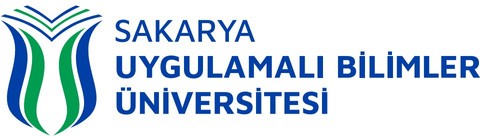 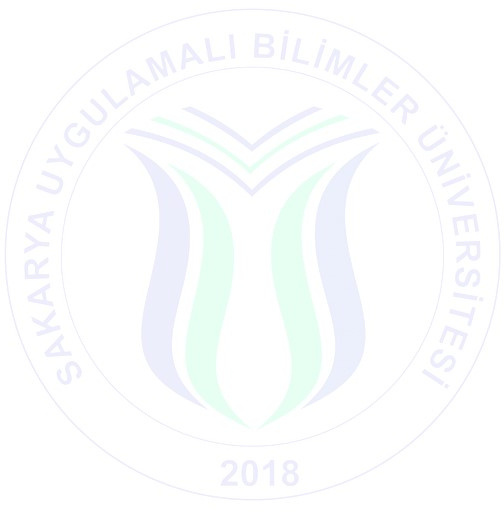 